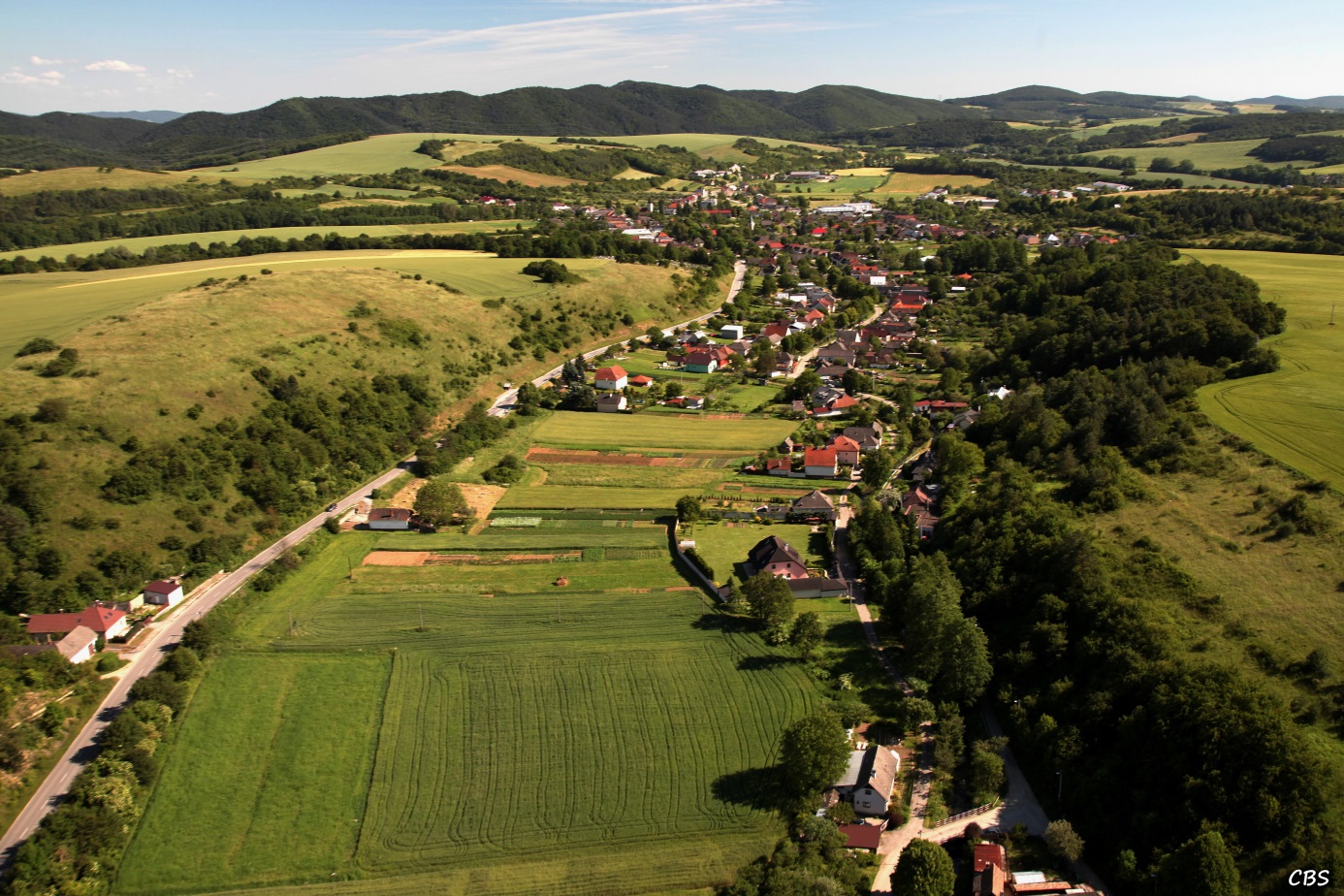 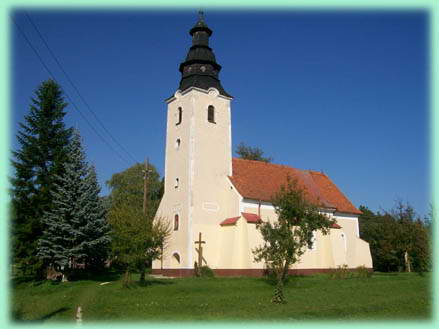 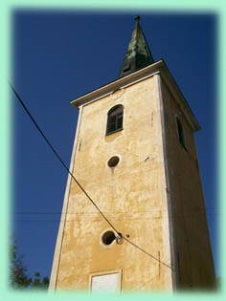 Vypracovala: Ing. Alena Hrušová                                    Alžbeta Tuková                                                                                               starosta obceIdentifikačné údaje:Názov: Obec Vaďovce             adresa pre poštový styk: Obecný úrad, 916 13  Vaďovce č. 1Tel. a fax: 032/7790223e-mail: vadovce@stonline.skweb: www.vadovce.skOkres: Nové Mesto nad VáhomIČO: 00312126DIČ: 2021080083Právna forma: právnická osobaDeň vzniku: Obec ako samostatný územný samosprávny a správny celok sa riadi zákonom č. 369/1990 Zb. o obecnom zriadení v znení neskorších zmien a doplnkov a Ústavou SRRozloha obce: 1 185  haPočet obyvateľov k 31.12.2013: 740Základné orgány obceObecné zastupiteľstvo starosta obceObecné zastupiteľstvo je zastupiteľský zbor zložený z poslancov zvolených v priamych voľbách, ktoré sa konali v roku 2010 na obdobie 4 rokov v počte 7.Poslanci obecného zastupiteľstva:Ladislav BARANOVIČMichal DRŽÍKJanka MASÁROVÁRudolf NAĎDagmar ŠTEFANCOVÁViera BAČOVÁJaroslav PÁLENIK ING.Obecné zastupiteľstvo rozhodovalo na svojich zasadnutiach o základných otázkach života obce. Zasadnutia sa konali v dňoch 25.3.2013, 20.6.2013, 9.9.2013, 12.12.2013. Každé zasadnutie OZ sa konalo v zasadačke obecného úradu. Pozvánka na zasadnutie bola zverejnená na úradnej tabuli najneskôr 3 dni pred konaním zasadnutia. Každé zasadnutie bolo verejné.Prvá písomná zmienka o obci: z roku 1392Najväčšie pamätihodnosti v obci:  Rímsko-katolícky kostol svätého Michala Archanjela bol postavený v rokoch 1424 - 1427 ako kaplnka. V roku 1770 bola k nemu pristavaná veža, po požiari v roku 1779 bol obnovený. Veža má šindľovú strechu, zvon je z roku 1693. Kostol bol pôvodne neskorogotický, neskôr bol prestavbami úplne zbarokizovaný. Zvonica evanjelickej cirkvi a.v. z roku 1898. Najstaršou budovou obce je Rímsko-katolícka fara, ktorá bola zrekonštruovaná a v súčasnosti slúži ako múzeum obce.Významní rodáci a občania:Michal Cibulka (1901 - 1970) - miestny rodák narodený v roku 1901, vyštudoval teológiu, vzdelanie si doplnil pobytom vo Francúzsku. Pôsobil ako evanjelický farár augsburského vyznania v Badani a Svätoplukove. Zomrel v roku 1970 v Nitre.ADAM PILÁT z 311. československej bombardovacej perute RAF. V kritickom období, obrazne povedané, „mohli stretnúť“ na Ostrovoch, ako  Ambróza Vavroviča zo Starej Turej, Imricha Gablecha z Hrachovišťa a hlavne Vaďovského rodáka Adama Piláta, ktorému bola odhalená pamätná tabuľu pri príležitosti 615 prvej písomnej zmienky obce. Adam Pilát sa narodil 19.11.1909 vo Vaďovciach, ako dvojča so svojim bratom Jánom matke Zuzane, rod. Naďovej a otcovi Adamovi Pilátovi. Zomiera 11.11.1987. Na jeho dôstojnom pohrebe sú prítomní i členovia Britského veľvyslanectva v Prahe. Ing.Vladimír Mikláš terajšie bytom Bratislava. Zaoberá sa históriou obce, je autorom mnohých článkov v Obecných novinkách.Zaujímavosti z histórie a súčasnosti obce:Obec Vaďovce leží v juhozápadnej časti okresu Trenčín v údolí potoka Tŕstie /Topolecký potok/. Chotár obce je rozložený v nížine popri potoku a na dolných svahoch medzi Bielymi Karpatmi a severnými výbežkami Malých Karpát. Nadmorská výška je 220 až 370 m nad morom, takže absolútny rozdiel medzi  najnižším a najvyššie položeným miestom  v chotári je 1850 m. Chotár obce susedí v južnej a východnej časti s chotármi obcí Čachtice, Višňové a Hrachovište, na západnej a severnej časti s chotármi obcí Kostolné, Hrašné, Lubina, Hrušové a mestom Stará Turá. Prvá písomná zmienka o našej obci podľa diela profesora B. Varsíka „Osídlenia Myjavy a myjavskej pahorkatiny“ sa uvádza v súvislosti s Čachtickým hradom. Je to darovacia listina kráľa Žigmunda, ktorou dňa 7. marca 1392 daroval bratislavskému šľachticovi poľského pôvodu Ctiborovi zo Ctiboríc hrad Čachtice spolu s okolitými obcami a osadami, ktoré patrili k hradu. Medzi nimi je uvedená i naša obec pod názvom Wath. V našej obci sa ujalo hlavne tkáčstvo a v 18. a 19. storočí aj povozníctvo.Symboly obce: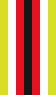 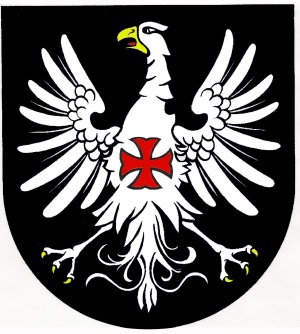 Ako symbol v erbe obce je orlica. Erb obce je zaujímavý i svojou farebnosťou. Štít je čierny, hoci sa táto farba dáva na štít zriedkavo. Má to však svoje opodstatnenie, ktoré pramení v histórii obce. Vo Vaďovciach sa obyvatelia v minulosti zaoberali, výrobou dreveného dechtu – kolomaže, ktorú vtedy nazývali smola. Pričom obyvateľom prischla prezývka „smolári“. Štít na prsiach orlice je farby križiackych rádov, teda červený.Farby vlajky obce sú žltá, biela, červená a čierna.Obecný úrad je výkonným orgánom obecného zastupiteľstva a starostu obce, zabezpečuje organizačné a administratívne veci. Prácu obecného úradu organizuje starosta obceZamestnanci obecného úradu:Ing. Alena Hrušová, bytom Vaďovce č. 64 – samostatný odborný referent, zamestnaná od 1.9.2009 – náplň práce je určená schváleným pracovným poriadkomIng. Kleopatra Naďová, bytom Vaďovce č. 54 - samostatný odborný referent, zamestnaná od 16.1.2006 – náplň práce je určená schváleným pracovným poriadkom, od 13.10.2009 na materskej dovolenke.Lenka Hučková, bytom Vaďovce č. 80 – samostatný odborný referent, zamestnaná od 1.3.2011 – náplň práce je určená schváleným pracovným poriadkomEva Petrovičová, bytom Vaďovce č.39 – hospodárka, zamestnaný od 29.3.1993  – náplň práce je určená schváleným pracovným poriadkomIgor Naď, bytom Vaďovce č. 200 – pracovník v chránenej dielni, zamestnaný od 10.12.2008 -  náplň práce je určená schváleným pracovným poriadkomJudita Kalaiová, bytom Vaďovce č. 307 – pracovníčka v chránenej dielni, zamestnaná od 1.12.2006 -  náplň práce je určená schváleným pracovným poriadkomMarek Zámek, bytom Vaďovce č. 142 – pomocný robotník, zamestnaný od 20.4.2012 – náplň práce je určená schváleným pracovným poriadkomJán Zámek, bytom Vaďovce č. 142 – pomocný robotník, zamestnaný od 1.3.2012 – náplň práce je určená schváleným pracovným poriadkomSlavomíra Majtásová, bytom Stará Turá, SNP č. 263 – samostatný odborný referent – stavebný úrad, zamestnaná od 15.12.2008 – náplň práce je určená schváleným pracovným poriadkomHlavný kontrolórEmília Naďová, bytom Vaďovce č. 59 zvolený do funkcie OZ vo Vaďovciach uznesením č. 14/2009 zo dňa 9.3.2009 na obdobie 6 rokov. V roku 2013 hlavný kontrolór pracoval v zmysle plánu práce schváleného obecným zastupiteľstvom.Komisie OZ má zriadené  komisie:Komisia stavebná a pre životné prostredie Finančná a sociálna komisiaKomisia pre ochranu verejného záujmu     Obec Vaďovce je samostatný územný samosprávny a správny celok Slovenskej republiky, združuje osoby, ktoré majú na jej území trvalý pobyt. Obec je právnickou osobou, ktorá za podmienok ustanovených zákonom samostatne hospodári s vlastným majetkom a s vlastnými príjmami. Základnou úlohou obce pri výkone samosprávy je starostlivosť o všestranný rozvoj jej územia a o potreby jej obyvateľov.     Obec financuje svoje potreby predovšetkým z vlastných príjmov, dotácií zo štátneho rozpočtu a z ďalších zdrojov.     Majetkom obce sú veci vo vlastníctve obce a majetkové práva obce.        Obec, ako subjekt verejnej správy zadefinovaný v § 3 zákona č. 523/2004 Z.z. o rozpočtových pravidlách verejnej správy v znení neskorších predpisov, je právnickou osobou zapísanou v registri organizácií vedenom Štatistickým úradom SR podľa zákona č. 540/2001 Z.z. o štátnej štatistike.	   Všeobecnou legislatívnou normou upravujúcou účtovníctvo vrátane účtovnej závierky rozpočtových organizácií a obcí je zákon o účtovníctve v znení neskorších predpisov. V zmysle tohto zákona účtujú rozpočtové organizácie a obce v sústave podvojného účtovníctva.     Účtovnú závierku vo všeobecnosti upravuje zákon o účtovníctve v znení neskorších predpisov a definuje ju ako štruktúrovanú prezentáciu skutočností, ktoré sú predmetom účtovníctva, poskytovanú osobám, ktoré tieto informácie vyžadujú, pričom účtovná závierka tvorí jeden celok pozostávajúci zo všeobecných náležitostí a z jednotlivých súčastí – súvahy, výkazu ziskov a strát, poznámok.Pri uzatváraní účtovných kníh obec postupuje nasledovne:- zisťujú sa obraty jednotlivých účtov,- zisťujú sa konečné stavy účtov prostriedkov a zdrojov rozpočtového hospodárenia, - zisťuje sa účtovný výsledok hospodárenia za účtovné obdobieObec Vaďovce od 1.1.2009 účtovala v mene euro.Inštitúcie v obci1. Základná škola s materskou školou bez právnej subjektivityRiaditeľka základnej školy: Mgr. Anna ZemanovičováAdresa: 916 13  Vaďovce č. 93Tel. č.: 032/7790239Riaditeľka materskej školy: Lívia ČerešňováAdresa: 916 13  Vaďovce č. 93Tel. č.: 032/7790234„Základná škola s materskou školou vo Vaďovciach je napojená na rozpočet obce.2. Obchodné prevádzky v obcia) Obchody s potravinami a zmiešaným tovarom:Potraviny JEDNOTA, 916 13  Vaďovce č. 128, Potraviny – Sokolíková, 916 13 Vaďovce č.314, Pekáreň Krúpa, 916 13 Vaďovce č.321, Zmiešaný tovar, 916 13 Vaďovce č.133, b) Reštaurácie a pohostinstvá:Pohostinstvo Vaďovce, 916 23  Vaďovce č. 170, c) Ostatné prevádzky:RADE-COM , 916 13  VaďovceKlimstahl s.r.o. , 916 13  VaďovceJURKI-HAYTON, 916 13  VaďovceTAKET s.r.o. , 916 13  VaďovceGABRIPLAST spol. s.r.o. , 916 13  VaďovceMarket IPM Plast s.r.o. , 916 13  VaďovceHUFI s.r.o. , 916 13  VaďovceOXYMAT s.r.o. , 916 13  VaďovceFinancovanie obce, majetok obce, rozpočet obceObec financuje svoje potreby predovšetkým z vlastných príjmov, zo štátnych dotácií, ako aj z ďalších zdrojov. Rozpočet obce na rok 2013 schválilo Obecné zastupiteľstvo vo Vaďovciach dňa 13.12.2012 uznesením č. 22/2012 Príjmy obce k 31.12. 2013 v €Komentár: K bodu 1. dotačné príjmy                                                    rok 2013Dar od podnikateľa	4 000,00 €Bežné transfery v rámci verejnej správy	61 122,62 €Obec prijala nasledovné bežné transfery v rámci verejnej správy:Transfery boli účelovo viazané a boli použité v súlade s ich účelom.K bodu č. 2 daňové príjmy			                      rok 2013		Podielové dane z daňového úradu                  	141 198,78 € 		Dane z nehnuteľnosti	18 268,92 €		Daň za psa	341,41 €		K bodu č. 3 nedaňové príjmy			 	           rok 2013		Príjem z podnikania	11 500,00 €Príjem z vlastníctva majetku	50 072,64 €Administratívne poplatky	4 251,50 €Pokuty, penále a iné	50,00 €Poplatky za MŠ a ŠKD a platby z nepr.predaja 	11 609,18 €Poplatky za znečistenie ovzdušia	116,56 €Úroky	1 204,41 €Ostatné príjmy	3 390,74 € K bodu č. 4 kapitálové príjmy	            	           rok 2013Kapitálové granty a transfery	130 878,22 €K bodu č. 5 finančné operácie                                              rok 2013Z prostriedkov predch. rokov                              	46 349,11 €         Z prostriedkov rez. fondu 	7 625,00 €Výdavky obce  rok 2013 – Bežné výdavky v €  a) 610   Mzdy, platy, služobné príjmy a ostatné osobné vyrovnania Z rozpočtovaných 103 776,00 € bolo skutočné čerpanie k 31.12.2013 vo výške 109 268,54 €, čo je 105,29 % čerpanie. Patria sem mzdové prostriedky pracovníkov OcÚ, §60 (CHD), SÚ, §50a, MŠ, ZŠ, ŠKD, ŠJ.b) 620  Poistné a príspevok do poisťovní Z rozpočtovaných 60 180,00 € bolo skutočne čerpané k 31.12.2013 vo výške 61 141,04 €, čo je 101,60 % čerpanie. Sú tu zahrnuté odvody poistného z miezd pracovníkov a za zamestnávateľa.c) 630  Tovary a služby Z rozpočtovaných  97 970,00 € bolo skutočne čerpané k 31.12.2013 vo výške 92 588,22 €, čo je 94,51 % čerpanie. Ide o prevádzkové výdavky, ako sú cestovné náhrady, energie, materiál, dopravné, rutinná a štandardná údržba, nájomné za nájom a služby.d) 640  Bežné transfery Z rozpočtovaných 1 880,00 € bolo skutočne čerpané k 31.12.2013 vo výške 1 441,30 €, čo predstavuje 76,66 % čerpanie.e) 650  Splácanie úrokov a ostatné platby súvisiace s úverom, pôžičkou,  návratnou finančnou výpomocou a finančným prenájmom Z rozpočtovaných  6 500,00 € bolo skutočne čerpané k 31.12.2013 vo výške  8 490,89 €. Ide o splácanie úrokov zo ŠFRB na bytovku „A“ vo výške 2 339,08 €, zo ŠFRB na bytovku „B“ vo výške 3 050,26 € a zo ŠFRB na bytovku „C“ vo výške 2 978,50€ a splácanie úrokov z úverov vo výške 123,05 €.Výdavky obce rok 2013 – kapitálové výdavky v €a)  Obec711 Pozemky- nákup pozemkov z vlastných prostriedkov obce vo výške 394,80 €713 Prevádzkové stroje, prístr., zariadenie, technika a náradie- nákup vaňových kontajnerov z enviromentálneho fondu vo výške 6 460,00 € 717 Realizácia stavieb a ich technického zhodnotenia - autobusová zástavka	 a strieška nad hlavným vchodom do OcU z rezervného fondu vo výške 1 875,00 €- oprava fasády MĽK z vlastných prostriedkov rozpočtu obce vo výške 988,00 € (z toho z rezervného fondu bolo vo výške 400,00 €)- nákup traktor Zetor z enviromentálneho fondu vo výške 70 800,00 € (z toho vlastné zdroje 5% z rezervného fondu vo výške 3 540,00 €)- nákup traktorového prívesu z enviromentálneho fondu vo výške 29 400,00 € (z toho vlastné zdroje 5% z rezervného fondu vo výške 1 470,00 €)- vaňové kontajnery 5% z rezervného fondu vo výške  340,00 €**omylom zaúčtované na ekonomickú klasifikáciu 717 a malo to byť na 713 b)  Nájomné byty716 Prípravná a projektová dokumentácia - znalecký posudok na hodnotu pozemkov LV 1687 a LV 1688 pre účely vysporiadania pozemkov pod bytovkou A, B a ČOV z vlastných prostriedkov z rozpočtu obce vo výške 100,00€ - kolky k bytového domu A z vlastných prostriedkov z rozpočtu obce vo výške 32,00 €- kolky k vkladu pozemku na kataster z vlastných prostriedkov z rozpočtu obce vo výške 66,00 €717 Realizácia stavieb a ich technického zhodnotenia - vykonané práce nájomnom bytovom dome A (faktúra z roku 2012) z vlastných zdrojov vo výške 302,40 € Výdavkové finančné operácie rok 2013Z rozpočtovaných 37 450,00 € na splácanie istiny z úverov bolo skutočné čerpanie k 31.12.2012 v sume 99 301,00 € čo predstavuje 265,16 %.Záväzky k 31.12.2012: - voči bankám	0,00 €- voči ŠFRB	796 258,37 €- voči dodávateľom		2 245,36 €- voči štátnemu rozpočtu	69,68 €- voči zamestnancom	6 207,08 €- voči SP a ZP	5 256,35 €- voči daňovému úradu	994,03 €Rekapitulácia majetku tak ako je uvedený v súvahe k 31.12. 2012 a 31.12.2013     Z hľadiska budúcich cieľov Obec Vaďovce aj naďalej bude prostredníctvom svojich orgánov plniť hlavne samosprávne funkcie na ktoré bola zriadená a prenesené úlohy štátnej správy, tak ako je to stanovené v zákone č. 416/2001 Z.z. o prechode niektorých pôsobností z orgánov štátnej správy na obce. Všetky nutné zmeny, ktoré obec bude v budúcnosti realizovať budú mať jediný cieľ a to zvýšenie starostlivosti o všestranný rozvoj územia obce a potreby jej obyvateľov.    Táto výročná správa sa vyhotovuje za účtovné obdobie od 1.1.2013 do 31.12.2013. Účtovná závierka bola odovzdaná metodikovi pre účtovníctvo na Daňovom úrade v Trenčíne v písomnej aj elektronickej forme v termíne stanovenom v zákone.  Po ukončení účtovného obdobie nenastali žiadne udalosti osobitného významu, ktoré by bolo potrebné uviesť v tejto výročnej správe. Vo Vaďovciach dňa 30.6.2014Por.č.NázovUpravený rozpočetSkutočnosť% plnenia1Dotácie a granty              38 909,0065 122,62167,372Daňové154 800,00159 809,11103,243Nedaňové76 597,0080 999,19105,754Kapitálové príjmy380 750,00130 878,2234,375Finančné operácie38 000,0053 974,11142,04Príjmy spolu 689 056,00490 783,2571,23P.č.PoskytovateľSuma v € na dve desatinné miestaÚčel1.Krajský školský úrad Trenčín28 928,00Základná škola – normatívne finančné prostriedky2.Úrad práce a soc. vecí a rodiny144,40Školská jedáleň – podpora výchovy k stravovacím návykom3.Úrad práce a soc. vecí a rodiny33,20Základná škola – podpora výchovy k plneniu školských povinností dieťaťa ohrozeného soc. vylúčením4.Úrad práce a soc. vecí a rodiny207,34rodinné prídavky 5.Krajský školský úrad Trenčín100,00Základná škola – nenormatívne finančné prostriedky pre žiakov so SZP (sociálne znevýhodneného prostredia)6.Krajský školský úrad Trenčín915,00Príspevok pre MŠ7.Krajský stavebný úrad726,33Spoločný stavebný úrad8.Obvodný úrad Nové Mesto nad Váhom498,10Voľby 9.Ministerstvo vnútra SR257,73Hlásenie pobytu občanov10.Krajský školský úrad Trenčín435,00Vzdelávacie poukazy11.Krajský školský úrad Trenčín208,00Dopravné žiaci ZŠ12.Krajský úrad ŽP v Trenčíne81,95Životné prostredie13.Ministerstvo financií SR1 685,00dotácia na určená na zvýšenie platov učiteľov14.Úrad vlády SR9 147,00dresy pre športovcov15.Obvodný úrad Nové Mesto nad Váhom80,40CO skladník odmena16.ÚPSVaR Nové Mesto n/V3 633,72Refundácia §60 – chránená dielňa17.ÚPSVaR Nové Mesto n/V79,50Refundácia §52a18.ÚPSVaR Nové Mesto n/V10 187,19Refundácia §50a19.Ministerstvo dopravy2 069,66na opravu cestnej infraštruktúry20.Obvodný úrad Nové Mesto nad Váhom41,64dotácia na dopravu21.VÚ ŠR ÚPSVaR NM1 663,46správa katastra dotácia obciSpolu61 122,62P.č.Poskytovateľ dotácieSuma v EURInvestičná akcia1.Ministerstvo financií SR6 952,36Multifunkčné ihrisko – DPH z faktúr2.Ministerstvo financií SR22 275,86Rekonštrukcia OcU budov – DPH z faktúr3.Enviromentálny fond6 460,00Vaňové kontajnery 2 ks 4.Enviromentálny fond95 190,00Traktor Zetor a traktorový prívesSpolu130 878,22  Funkčná klasifikácia RozpočetSkutočnosť% plnenia01.1.1.6  Obec 112 666,00  122 246,76  108,50 %01.6.0  Všeobecné verejné služby900,00  457,06  50,78 %01.7.0  Transakcie verejného dlhu 6 500,00  8 490,89  130,63 %02.2.0  Civilná ochrana0,00  111,37  -03.2.0  Ochrana pred požiarmi 980,00  967,45  98,72 %04.5.1  Cestná doprava 7 300,00  6 995,97  95,84 %05.1.0  Nakladanie s odpadmi 7 350,00  8 721,18  118,66 %05.3.0  Údržba obecného potoka300,00  325,94  108,65 %06.2.0  Rozvoj obcí 4 000,00  4 033,00  100,83 %06.4.0  Verejné osvetlenie 7 400,00  4 916,23  66,44 %06.6.0  Bývanie a občianska vybavenosť5 400,00  7 442,95  137,83 %08.1.0  Rekreačné a športové služby 7 330,00  5 575,58  76,07 %08.2.0.5  Knižnice 	850,00  1 365,00  160,59 %08.2.0.8  ZPOZ550,00  354,68  64,49 %08.2.0.9  Ostatné kultúrne služby	2 370,00  1 189,66  50,20 %08.3.0  Vysielacie a vydavateľské služby 990,00  217,50  21,97 %08.4.0  Náboženské a iné spoločenské služby 1 650,00  894,43  54,21 %09.1.1.1  Predškolská výchova s bežnou starostlivosťou  32 950,00  33 248,31  100,91 %09.1.2.1  Základné vzdelanie s bežnou starostlivosťou  45 976,00  41 957,37  91,26 %09.5.0.1  Zariadenie pre záujmové vzdelávanie – školská družina8 432,00  10 389,78  123,22 %09.6.0.1  Školské stravovanie 14 682,00  12 010,31  81,80 %10.2.0.2  Opatrovateľská služba1 300,00  551,79  42,45 %10.4.0.5. ÚPSVaR (rodinné prídavky)   230,00  229,88  99,95 %10.7.0.4  Sociálna pomoc občanom v hmotnej a sociálnej núdzi 200,00  236,90  118,45 %Spolu270 306,00272 929,99100,97 %Funkčná klasifikáciaNázov výdavkuUpravený rozpočetSkutočnosť% plnenia01.1.1.6  Obec381 300,00110 257,8028,92 %06.1.0  Nájomné byty0,00500,40-Spolu381 300,00110 758,2029,05 %Rozpočet na rok 2013Skutočnosť k 31.12.2013% plnenia37 450,00              99 301,00                   265,16Stav k 31.12.2012Stav k 31.12.2013031 - Pozemky830,641225,44021 - Stavby1 419 665,361 349 866,54022 – Stroje, prístroje a zariadenia1549,666883,66023 – Dopravné prostriedky2031,0092311,06028 - DDHM0,000,00